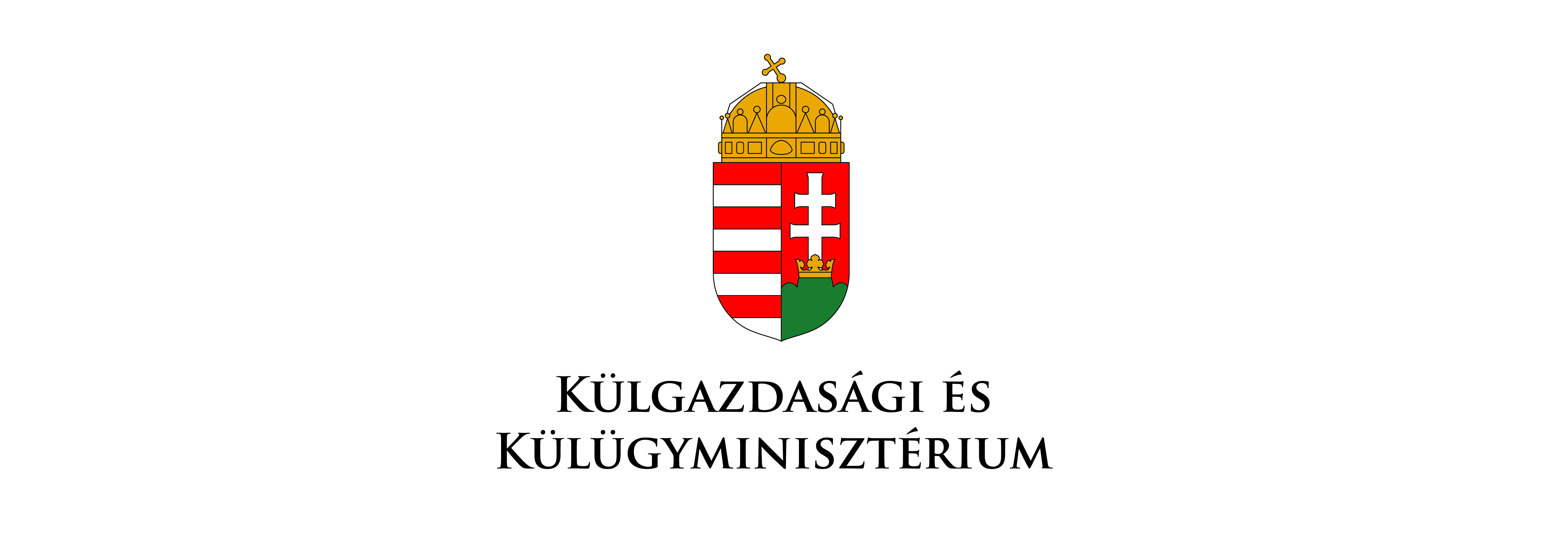 PÁLYÁZATI FELHÍVÁS ÉS SZABÁLYZAT (2021)a fenntartható fejlődéshez hozzájáruló terméket vagy szolgáltatást előállító hazai vállalkozások piacra jutását előmozdító tevékenységek finanszírozásáraKülgazdasági és KülügyminisztériumAz Export Növeléséért Felelős Helyettes ÁllamtitkárságVízdiplomáciáért és a Duna Régió Stratégiáért Felelős Főosztály2021. április 26.A Külgazdasági és Külügyminisztérium (a továbbiakban: Minisztérium) a fenntartható fejlődéshez hozzájáruló terméket vagy szolgáltatást előállító hazai vállalkozások piacra jutásának előmozdítása céljából pályázati felhívást tesz közzé.A pályázati felhívás referenciaszáma: 05-KKM-VIZDIPL-2021Jogszabályváltozás esetén, illetve egyéb indokolt esetben, a pályázati felhívásban és szabályzatban foglaltak módosulhatnak, amit a Minisztérium jelen pályázati felhívással azonos módon közzétesz.A Minisztérium fenntartja a jogot, hogy a támogatói döntést követően – amennyiben a pályázati célra rendelkezésre álló keretösszeget bármely okból kifolyólag nem állt módjában teljes körűen lekötni –, további beadási határidőt és/vagy feltételeket határozzon meg egy módosított pályázati felhívás és szabályzat keretében.Amennyiben a rendelkezésre álló költségvetési előirányzat a pályázatok benyújtási határidejét megelőzően megszűnik, vagy ennek veszélye fennáll, a pályázatok benyújtására, illetve a már benyújtott pályázatok elbírálására és további kezelésére vonatkozó lehetőséget a Minisztérium kizárhatja. A Minisztérium a kizárásról a pályázati felhívás közzétételének módjával azonos módon közleményt tesz közzé. A Minisztérium ezekben az esetekben nem köteles a pályázóknak megtéríteni a pályázásból, illetve a pályázat visszavonásából, továbbá a támogatási szerződés megkötésének esetleges elmaradásából eredő bárminemű költségét, kárát, és a pályázók a pályázat benyújtásával kifejezetten lemondanak a Minisztériummal szembeni bárminemű, pályázással – illetve elsősorban annak visszavonásával, valamint a támogatási szerződés megkötésének elmaradásával – összefüggő, - elsősorban kártérítési - igényük érvényesítéséről.A támogatás forrása a Magyarország 2021. évi központi költségvetéséről szóló 2020. évi XC. törvény 1. melléklet XLVII. Gazdaságvédelmi Alap fejezet, 2. Fejezeti kezelésű előirányzatok cím, 7. Gazdaságvédelmet szolgáló külügyi fejezeti kezelésű előirányzatok alcím, 2. jogcímcsoport-szám alatt szereplő „Regionális határon túli és egyéb nemzetközi fejlesztési és kutatási programok” (ÁHT-azonosító: 386162) elnevezésű fejezeti kezelésű előirányzaton rendelkezésre álló 205.000.000 Ft, azaz kétszázötmillió forint.A pályázati felhívás és szabályzat tartalmaA pályázati felhívás és szabályzat meghatározza a támogatás mértékét, intenzitását, rendeltetését, a pályázat benyújtására jogosultak és az elszámolható költségek körét, a kötelező dokumentációt, a pályázat benyújtásának módját, a támogatás odaítélésének általános kritériumait és egyéb, a pályázathoz kapcsolódó információkat. A pályázat céljaA pályázat célja vissza nem térítendő költségvetési támogatás biztosítása annak érdekében, hogy előmozdítsa a fenntartható fejlődéshez hozzájáruló terméket vagy szolgáltatást előállító hazai cégek (start-upok, kis- és középvállalkozások, valamint nagyvállalatok), szakmai szervezetek, felsőoktatási intézmények alábbi törekvéseit:fenntarthatósággal foglalkozó nemzetközi rendezvényen, kiállításon történő megjelenés,digitális marketingtevékenység a fenntartható szemlélet előmozdítása, illetve fenntartható termékek és szolgáltatások népszerűsítése érdekében nemzetközi rendezvényen, kiállításon történő megjelenés céljából.A pályázaton igényelhető támogatás összege és formájaEgy pályázat keretében - a 2. pontban meghatározott célok megvalósítása érdekében - az 1. sz. táblázatban az a) - b) pontokban ismertetett tevékenységi kategóriáknál meghatározott minimum és maximum értékek közötti összegek igényelhetők támogatásként.sz. táblázatJelen pályázati felhívás keretében egy pályázó az 1. sz. táblázatban ismertetett a) és b) tevékenységi kategóriák közül mindkét kategóriában nyújthat be pályázatot, de kategóriánként kizárólag egy pályázatot. Minden kategóriára önálló pályázat benyújtása szükséges.A támogatás formája: vissza nem térítendő költségvetési támogatás (de minimis).A támogatás mértéke, folyósításaStart-up vállalkozások és felsőoktatási intézmények esetében a projekt összes elismerhető költségének legfeljebb 70%-a nyújtható támogatás keretében, a pályázat megvalósításához saját forrásként a teljes költség legalább 30%-ának biztosítása szükséges a pályázó részéről.Kis- és középvállalkozások, nagyvállalatok, valamint szakmai szervezetek esetében a projekt összes elismerhető költségének legfeljebb 50%-a nyújtható támogatás keretében, a pályázat megvalósításához saját forrásként a teljes költség legalább 50%-ának biztosítása szükséges a pályázó részéről.Nem tekinthető saját forrásnak az államháztartás központi alrendszeréből megítélt más költségvetési támogatás. A benyújtott pályázat mellékletét képezi – az államháztartásról szóló törvény végrehajtásáról szóló 368/2011. (XII. 31.) Korm. rendelet (a továbbiakban: Ávr.) 69. § (1) bekezdés e) pontja szerint – a költségvetési támogatásból megvalósítani tervezett tevékenységek, feladatok, beszerzések részletes bemutatását tartalmazó költségterv, amely a pályázati adatlappal és a megvalósítási ütemtervvel egybeszerkesztett, közös ’Excel’ munkafüzet formájában kerül közzétételre.A felhívás keretében kizárólag a támogatható időszak alatt (2021. április 26. és 2021. december 14. között), a projekt megvalósítása érdekében felmerült, igazoltan e célra fordított, és a pályázat mellékleteként benyújtott költségtervben szereplő, a támogatási összeg legkésőbbi felhasználási határidejéig (2021. december 14.) kiállított bizonylatokkal alátámasztott és ezen határidőig pénzügyileg is teljesített kiadások számolhatók el.A Minisztérium 100%-os támogatási előleget biztosít a támogatási szerződés aláírását követően. A támogatási előleg folyósítása az Ávr. 87. § (1) bekezdésének megfelelően történik. A Minisztérium a támogatási előleget a támogatási szerződés mindkét fél által történő aláírását követő 30 napon belül a pályázatban megjelölt számlaszámra utalja. A szakmai és a pénzügyi elszámolás legkésőbbi beadási határideje 2022. január 15., melynek részét képezi a 2021. április 26. és 2021. december 14. között felmerült, ezen időszakban pénzügyileg is teljesített költségtételek elszámolására vonatkozó összes bizonylat az alátámasztó dokumentumokkal együtt. A kedvezményezett köteles a támogatás igénybevételének jogosságát igazoló bizonylatait elkülönítetten kezelni és nyilvántartani, valamint azoknak a könyvvitelben történő elkülönítése és egyértelmű azonosítása is szükséges. A kedvezményezett köteles a Minisztérium számára bármikor betekintést biztosítani vonatkozó könyveibe. A kedvezményezett köteles továbbá az arra jogosult szervek, hatóságok ellenőrzése esetén velük együttműködni, az általuk kért, illetve az előírt adatszolgáltatásnak eleget tenni, biztosítani az ellenőrzés eredményes, akadálymentes lefolytatását.Kedvezményezett köteles hozzájárulni a támogatási jogviszonnyal összefüggésben keletkezett, támogatással kapcsolatos releváns adatoknak a közfeladatot ellátó szerv honlapján és a Magyar Államkincstár monitoring rendszerében történő közzétételéhez.A pályázat ütemterveA pályázat ütemtervét a 2. sz. táblázat tartalmazza.sz. táblázatA pályázó által a pályázati adatlapon a „Projekt kezdete” és „Projekt vége” elnevezésű adat mezőkben kizárólag 2021. április 26. és 2021. december 14. közé eső időszak jelölhető meg, és kizárólag ezen időszak alatt, a támogatott tevékenységgel kapcsolatban felmerült és pénzügyileg teljesített költségek számolhatók el. A pályázat tevékenységeit és költségeit a fentiek figyelembevételével szükséges megtervezni.A támogatás igénybevételére jogosultak köreJelen pályázati felhívás keretében pályázat benyújtására Magyarországon bejegyzett, fenntartható fejlődéssel foglalkozó jogi személyek, jogalanyok (elsősorban start-up-ok – függetlenül azok működési formájától –, kis- és középvállalkozások, valamint nagyvállalatok), továbbá szakmai szervezetek, felsőoktatási intézmények jogosultak.Pályázat benyújtására konzorciumi formában nincs lehetőség.Elszámolható költségekKöltségnemek szerinti elszámolhatóságA projekt keretében kizárólag a pályázat céljával összefüggésben keletkező alábbi költségek számolhatók el:Dologi költségek:Egyéb, a pályázat céljaival szorosan összefüggő szolgáltatások díjaEgyéb, a pályázat céljaival szorosan összefüggő készletbeszerzések (pl. szakmai anyagok)Szakmai tevékenységet segítő szolgáltatások (tanácsadói, ügyvédi, jogi, fordítói díjak)Informatikai szolgáltatások igénybevételeReklám, marketing és média kiadásokKommunikációs szolgáltatások igénybevétele Utazási költségSzállás költségÚthasználati díjBérleti díjak (pl. kiállítói stand bérleti díja)Felhalmozási kiadások:Informatikai eszközök beszerzése, létesítéseA fentieken túl személyi jellegű költségek kizárólag az alábbi felsorolás szerint számolhatók el:Személyi költségek:BérköltségMunkaadókat terhelő járulékok és szociális hozzájárulási adóEgyéb, a pályázat céljaival szorosan összefüggő személyi jellegű kifizetésekA személyi költségek teljes elszámolható összege nem haladhatja meg a projekt összes elszámolható költségének 20%-át. Személyi költségek elszámolására központi költségvetési szerv pályázók számára nincs lehetőség.Az utazási és szállás költségek teljes elszámolható összege nem haladhatja meg a projekt összes elszámolható költségének 20%-át. A projekt keretében egyéb működési költségfajták, illetve egyéb felhalmozási kiadások nem számolhatók el. Időbeni elszámolhatóságKizárólag az igazoltan 2021. április 26. és 2021. december 14. között felmerült, ezen időszakban pénzügyileg is teljesített költségtételek elszámolására van lehetőség.A pályázaton igényelhető támogatásra vonatkozó további feltételekA visszaigényelhető általános forgalmi adó nem támogatható, ezért a nyertes pályázónak az Ávr. 75. § (2) bekezdés g) pontja alapján legkésőbb a szerződéskötéskor nyilatkoznia kell az ÁFA levonási jogával kapcsolatban. Amennyiben a pályázó általános forgalmi adó levonására nem jogosult, akkor a támogatás számításának alapja a projekt ÁFA-val növelt, bruttó összköltsége, azaz a projekt költségvetését bruttó módon kell megterveznie. Amennyiben a pályázó adóalany és általános forgalmi adó levonására jogosult, akkor a támogatás alapja a projekt levonható ÁFA nélkül számított nettó összköltsége.A nyertes pályázó a projekt keretében köteles a jelen pályázati felhívás és szabályzat 1. számú táblázatában foglalt kategóriák közül kiválasztott projektcélhoz illeszkedő és arányos mértékű nyilvánossági (PR) tevékenység ellátására, melynek során tájékoztatást nyújt a támogatás összegéről és a támogatást nyújtó költségvetési forrásról a meghatározott arculati elemek használata mellett, összhangban a Támogatási Szerződés ezirányú előírásaival.A nyertes pályázó a projekt pénzügyi elszámolásának elfogadását és szakmai lezárását követő 2 évben köteles a Minisztérium rendelkezésére bocsátani minden, a Minisztérium által bekért, megvalósult pályázatra vonatkozó dokumentációt.A Kedvezményezett a projekt megkezdését megelőzően, valamint annak végrehajtása során, köteles folyamatos - rendkívüli esemény esetén azonnali - írásbeli tájékoztatást adni a Minisztérium részére.Kizáró okokNem részesülhet támogatásban az a pályázó, akia korábban nyújtott állami, vagy európai uniós támogatásokkal az előírt határidőre nem számolt el,valamely korábbi állami vagy uniós forrásból támogatott pályázati program megvalósítása során, illetve a működtetés alatt engedély nélkül eltért a támogatási szerződésben foglaltaktól,korábban a támogatóval vagy annak jogelődjével valótlan, megtévesztésre alkalmas adatokat közölt a támogatás felhasználásával kapcsolatban,jogerős végzéssel elrendelt felszámolási, csőd-, végelszámolási vagy egyéb – a megszüntetésére irányuló, jogszabályban meghatározott – eljárás alatt áll, illetve külön törvény szerinti adósságrendezési eljárás alatt áll, illetve a szervezet hatósági nyilvántartásból való törlési eljárás alatt áll,korábban megítélt támogatásáról szóló beszámolóját/it a pályáztatók elutasították, vagy lejárt esedékességű, elszámolatlan vagy visszafizetetlen kintlévőség van vele szemben,pályázóval szemben a közpénzekből nyújtott támogatások átláthatóságáról szóló 2007. évi CLXXXI. törvény (a továbbiakban Knyt.) 6. § (1) bekezdésében foglalt összeférhetetlenségi ok, valamint a Knyt. 8. § (1) bekezdésében foglalt érintettség áll fenn és ezen körülmény közzétételét a Knyt. szerinti határidőben nem kezdeményezte,a támogatási döntés tartalmát érdemben befolyásoló valótlan, hamis vagy megtévesztő adatot szolgáltatott vagy ilyen nyilatkozatot tett,nem felel meg az államháztartásról szóló 2011. évi CXCV. törvény (a továbbiakban: Áht.) 48/B. §-ban foglalt és az 50. § (1)-(4) bekezdése szerinti követelményeknek, így különösen az esedékessé vált, meg nem fizetett, az Áht. 50. § (4) bekezdésében részletezett köztartozása esetén,az Ávr.-ben vagy egyéb jogszabályban a támogatói okirat kiadásának vagy a támogatási szerződés megkötésének feltételeként meghatározott nyilatkozatokat nem teszi meg, dokumentumokat nem nyújtja be, vagy a megtett nyilatkozatát visszavonja.a pályázat benyújtását követően felmerült ok, körülmény miatt már nem felelne meg a jelen pályázati kiírásban foglalt bármely követelménynek, előírásnak. Amennyiben ez az eset a támogatási szerződés megkötését követően következik be, úgy a támogatási szerződés megszüntetésére, illetve a jogszabályokban előírt egyéb jogkövetkezmények alkalmazására kerül sor.Nem támogatható az a pályázat, amelynek megvalósítása, illetve a megvalósítás módja vagy eredményebűncselekménynek vagy bűncselekmény elkövetésére való felhívásnak minősül,alapvető emberi vagy alkotmányos jogot sért,a nemzet, a nemzeti, etnikai, nyelvi és más kisebbségek, valamint más nemzetek méltóságának és a társadalom más alapvető érdekeinek sérelmével jár, így különösen a közrendbe, a közerkölcsbe, a család és a kiskorúak védelmének követelményébe ütközik.De minimis szabályokA jelen pályázati felhívás 1. táblázatának a) – b) pontjai szerinti tevékenységekre nyújtott támogatás csekély összegű támogatásnak minősül, amelyet kizárólag az Európai Unió működéséről szóló szerződés 107. és 108. cikkének a csekély összegű támogatásokra való alkalmazásáról szóló, 2013. december 18-i 1407/2013/EU bizottsági rendelet (HL L 352, 2013. 12.24. 1.o) (a továbbiakban 1407/2013/EU bizottsági rendelet) szabályai alapján lehet nyújtani. Az 1407/2013/EU bizottsági rendelet 2. cikk (2) bekezdése szerinti, egy és ugyanazon vállalkozás részére a folyó pénzügyi évben, valamint az azt megelőző két pénzügyi év során az 1407/2013/EU bizottsági rendelet alapján Magyarországon odaítélt csekély összegű támogatások bruttó támogatástartalma nem haladhatja meg a 200.000 eurónak, közúti kereskedelmi árufuvarozást ellenszolgáltatás fejében végző vállalkozások esetében a 100.000 eurónak megfelelő forintösszeget, figyelembe véve az 1407/2013/EU bizottsági rendelet 3. cikkének (8) és (9) bekezdését is. [Az átváltásnál az európai uniós versenyjogi értelemben vett állami támogatásokkal kapcsolatos eljárásról és a regionális támogatási térképről szóló 37/2011. (III. 22.) Korm. rendelet 35. §-a alapján kell eljárni.]Az 1407/2013/EU bizottsági rendelet alapján nyújtott csekély összegű támogatás az Európai Unió működéséről szóló szerződés 107. és 108. cikkének az általános gazdasági érdekű szolgáltatást nyújtó vállalkozások számára nyújtott csekély összegű támogatásokra való alkalmazásáról szóló, 2012. április 25-i 360/2012/EU bizottsági rendeletnek (HL L 114., 2012.4.26., 8. o.) megfelelően nyújtott csekély összegű támogatással a 360/2012/EU bizottsági rendeletben meghatározott felső határig halmozható. Az 1407/2013/EU bizottsági rendelet szerinti csekély összegű támogatás más csekély összegű támogatásokról szóló rendeleteknek megfelelően nyújtott csekély összegű támogatással az 1407/2013/EU bizottsági rendelet 3. cikkének (2) bekezdésében meghatározott felső határig halmozható.A csekély összegű támogatás nem halmozható azonos támogatható költségek vonatkozásában vagy azonos kockázatfinanszírozási célú intézkedés vonatkozásában nyújtott állami támogatással, ha a támogatások halmozása túllépi bármely csoportmentességi rendeletben vagy a Bizottság által elfogadott határozatban az egyes esetek meghatározott körülményeire vonatkozóan rögzített maximális intenzitást vagy összeget.Az 1407/2013/EU bizottsági rendelet 1. cikke (2) bekezdésének kivételével a támogatás nem használható fel az 1407/2013/EU bizottsági rendelet 1. cikkének (1) bekezdésében meghatározott kivételek szerinti célokra, továbbá – az 1407/2013/EU bizottsági rendelet 3. cikk (2) bekezdésének megfelelően – közúti kereskedelmi árufuvarozás ellenszolgáltatás fejében történő végzése céljából teherszállító jármű vásárlására.A támogatáshoz kapcsolódó iratokat az odaítélést követő 10 (azaz tíz) évig a nyertes pályázóknak meg kell őrizniük, és a támogatást nyújtó ilyen irányú felhívása esetén a kedvezményezett köteles azokat bemutatni. A csekély összegű támogatási jogcímen nyújtott támogatásokról az Európai Bizottság kérésére 20 (azaz húsz) munkanapon belül információt kell szolgáltatni.A pályázat benyújtásának módja és határidejeA pályázatot és mellékleteit papír alapon 1 darab eredeti, a pályázó képviseletére jogosult személy által aláírt példányban, továbbá a dokumentációhoz csatolt USB adathordozón elektronikusan (szerkeszthető „Word” és „Excel” formátumban, valamint az aláírt dokumentumokat külön fájlokba szkennelt „PDF” formátumban egyaránt), zárt csomagolásban, postai küldeményként kell benyújtani az alábbi címre:Külgazdasági és KülügyminisztériumVízdiplomáciáért és a Duna Régió Stratégiáért Felelős Főosztály1525 Budapest Pf. 28.A borítékon kérjük feltüntetni:„Fenntarthatósági Pályázat – 05-KKM-VIZDIPL-2021”.A pályázatok személyes benyújtására nincs lehetőség.A pályázat adatlapját, a költségtervet, illetve a megvalósítási ütemtervet e-mailen kérjük megküldeni a palyazat.vizdiplomacia@mfa.gov.hu e-mail címre mind szerkeszthető „Excel”, mind aláírt, szkennelt „PDF” formátumban is.A pályázatok benyújtásának határideje 2021. május 28. 23:59Határidőben benyújtottnak minősül az a pályázat, amely a határidő zárónapján éjfélig postára adásra kerül, és ezt a pályázó eredeti postai igazolással tudja bizonyítani. A benyújtás napja az a nap, amikor a postai bélyegző szerint a pályázatot postára adták.A papír alapon benyújtott eredeti, aláírt pályázati anyag az irányadó, ennek határidőn túli postára adása jogvesztő; a határidő után postára adott pályázatok automatikusan elutasításra kerülnek. Amennyiben az elektronikus úton benyújtott anyagok és a papír alapú pályázat között eltérés észlelhető, úgy az értékelés során a papíralapú dokumentáció kerül elbírálásra. A pályázati dokumentáció általános kötelező elemei (eredeti, aláírt pályázati adatlap és mellékletei):pályázati adatlap (amely tartalmazza a költségtervet és a megvalósítási ütemtervet),nyilatkozat csekély összegű (de minimis) támogatásról (1. számú melléklet),pénzintézeti nyilatkozat a saját forrás rendelkezésre állásáról (2. számú melléklet),a pályázó szervezet 30 napnál nem régebbi bankszámlakivonata (3. számú melléklet),a pályázó szervezet hivatalos képviselőjének ügyvéd vagy kamarai jogtanácsos által ellenjegyzett vagy közjegyző által hitelesített aláírásmintája vagy az aláírásminta hitelesített másolata. A felsorolt lehetőségek közül az alátámasztó dokumentum egyik esetben sem lehet a pályázat benyújtásának napjától számított 90 napnál régebbi. (4. számú melléklet),a pályázó szervezet hatályos létesítő okiratának, alapító okiratának vagy jogszabályban meghatározott nyilvántartásba vételét igazoló okiratának eredeti példánya, vagy az eredeti példány hitelesített másolata (a felsorolt lehetőségek közül az alátámasztó dokumentum egyik esetben sem lehet a pályázat benyújtásának napjától számított 90 napnál régebbi),kizáró okok tekintetében benyújtandó nyilatkozat (5. számú melléklet).A pályázat kezelőjeA pályázattal kapcsolatban további tájékoztatás az alábbi elérhetőségen kérhető:Külgazdasági és KülügyminisztériumVízdiplomáciáért és a Duna Régió Stratégiáért Felelős FőosztályE-mail: palyazat.vizdiplomacia@mfa.gov.hu A fenti e-mail címre beérkezett kérdések 5 munkanaponként, a pályázati felhívás meghirdetésének napjától legkésőbb 2021. május 25-ig a Minisztérium honlapján összesített formában, mindenki számára elérhető módon (https://kormany.hu/kulgazdasagi-es-kulugyminiszterium/fenntarthatosagi-palyazati-program) írásban kerülnek megválaszolásra. Felhívjuk a pályázók figyelmét, hogy a 2021. május 25-ét követően feltett kérdésekre nem áll módunkban válaszolni.A pályázat érvényességének vizsgálataA pályázatokat a Minisztérium a beadási határidő lejártát követően formailag ellenőrzi. A pályázatok formai megfelelőségének kritériumai az alábbiak:a pályázati dokumentáció kötelező elemei (az aláírt eredeti pályázati adatlap a mellékletekkel) postai úton papír alapon, valamint elektronikus szkennelt és szerkeszthető formátumban is hiánytalanul benyújtásra kerültek (a nem megfelelőség azonnali kizárást eredményez),a pályázó szervezetnek a pályázat benyújtására való jogosultsága (a nem megfelelőség azonnali kizárást eredményez),a pályázat benyújtási határidejének betartása (a nem megfelelőség azonnali kizárást eredményez),„egy pályázó kategóriánként egy pályázatot nyújthat be” követelmény érvényesülése. Amennyiben a pályázó kategóriánként egynél több pályázatot nyújt be, úgy mindegyik kategóriában benyújtott valamennyi pályázata azonnal kizárásra kerül.Ha a Minisztérium a fenti megfelelőségi ellenőrzést követően a pályázat tartalmi ellenőrzése során megállapítja, hogy a jogosult pályázó által határidőben benyújtott pályázat tartalmi elemei nem felelnek meg a pályázati felhívásban és szabályzatban rögzített feltételeknek (pl. pontatlanul kerültek kitöltésre), valamint a pályázati adatlapban foglalt feltételeknek, a pályázót elektronikus úton hiánypótlásra hívhatja fel, legfeljebb 5 (azaz öt) munkanapos hiánypótlási határidő megjelölésével.Ha a pályázó a pályázat formai megfelelősége mellett a tartalmi hibákra, hiányosságokra tekintettel kiadott hiánypótlási felhívás ellenére a megadott határidőig nem pótolja a hiányosságokat, vagy azoknak nem a hiánypótlási felhívásban meghatározott módon tesz eleget, a hiányosság pótlására további lehetőség nincs. A Minisztérium megállapítja a pályázat érvénytelenségét és annak okának megjelölésével elektronikus úton értesítést küld a pályázónak az érvénytelenség megállapítását követő 10 (azaz tíz) munkanapon belül.A pályázatok elbírálásának szakmai szempontrendszere és határidejeA formai szempontból érvényes pályázatok elbírálásáról a Minisztérium a pályázatok tartalmi vizsgálata alapján dönt.A pályázatok értékelése független bírálók által, a 3. sz. táblázatban meghatározott értékelési szempontok alapján történik. A végső pontszám a bírálati pontszámok számtani átlaga. A támogatások odaítélését az erre a célra felállított Bíráló Bizottság végzi. A támogatások odaítélése a Bíráló Bizottság javaslatai, valamint a pályázatokra adott értékelési pontszámok alapján felállított lista sorrendjében történik, a rendelkezésre álló forrás erejéig.A pályázatok a következő szakmai kritériumok alapján kerülnek elbírálásra, amelyekre összesen 100 pont adható:3. sz. táblázatA szakmai értékelés eredményeként 60 pont alatt teljesítő projektek automatikusan elutasításra kerülnek. A 60 pontot elérő vagy meghaladó értékeléssel rendelkező projektek a rendelkezésre álló forrás mértékéig az értékelés során legmagasabb pontszámot elért projekttől induló sorrendben kaphatnak támogatást. Felhívjuk a pályázók figyelmét, hogy a bírálat nem a pályázatok beérkezésének sorrendjében történik.A Minisztérium a nyertes pályázókkal a támogatás feltételeiről támogatási szerződésben állapodik meg. A Minisztérium fenntartja a jogot arra, hogy a pályázó által igényelt összegtől eltérő költségvetési támogatást ítéljen meg a megadott értékhatárokon belül.Amennyiben a pályázó még a támogatási szerződés megkötése előtt visszavonja a pályázatát, úgy a Minisztérium jogosulttá válik arra, hogy a visszavont pályázathoz kapcsolódó összeg erejéig, a támogatásban a támogatási forrás hiányára tekintettel nem részesített, de a támogatás odaítélése valamennyi követelményének megfelelő pályázó(k) – figyelemmel az elbírálás eredményeként meghatározott pontszámok sorrendjére – részére is támogatást nyújtson. A pályázók döntést követő kiértesítéseA pályázókat a pályázatok elbírálásáról a Minisztérium legkésőbb 2021. június 11-ig értesíti. A pályázó tudomásul veszi, hogy a pályázat eredménye nyilvános, az elbírálást követően a nyertes pályázatok a https://kormany.hu/kulgazdasagi-es-kulugyminiszterium/fenntarthatosagi-palyazati-program honlapon publikálásra kerülnek.Elutasítás esetén az értesítés tartalmazza az elutasítás indokait.A döntés ellen a pályázó részéről jogorvoslati kérelem benyújtásának helye nincs. Az Ávr. 102/D. §-a szerint a támogatás igénylője vagy a kedvezményezett kifogást nyújthat be, ha a pályázati eljárásra, a támogatási döntés meghozatalára, a támogatói okiratok kiadására vagy a támogatási szerződések megkötésére, a költségvetési támogatás folyósítására, visszakövetelésére vonatkozó eljárás véleménye szerint jogszabálysértő. A kifogást a pályázat kezelőjének (Külgazdasági és Külügyminisztérium Vízdiplomáciáért és a Duna Régió Stratégiáért Felelős Főosztály) kell címezni és a pályázat kezelője címére (1027 Budapest, Bem rakpart 47.) kell benyújtani az Ávr. 102/D. §-a szerinti formában és tartalommal.SzerződéskötésA támogatási döntésről szóló értesítés tartalmazza a szerződéskötés feltételeit és az ahhoz szükséges dokumentumok beküldési határidejét, módját. A támogatás igénybevételére a támogatási szerződés keretei között van lehetőség; a szerződés megkötéséhez szükséges dokumentumokat a kedvezményezettnek az értesítésben megjelölt címre és határidőre kell megküldenie.A Minisztérium a beérkezett iratokat megvizsgálja, és amennyiben a szerződéskötéshez szükséges dokumentumok valamelyike nem áll rendelkezésére vagy hiányos, illetve a kedvezményezett elmulasztotta az értesítésben szereplő határidőt, a Minisztérium a kedvezményezettet legfeljebb 5 (azaz öt) napos határidővel, egy alkalommal elektronikus úton hiánypótlásra szólítja fel. Amennyiben a kedvezményezett nem, vagy nem a hiánypótlási felhívásban meghatározottaknak megfelelően teljesíti a hiánypótlást, úgy a támogatói döntés hatályát veszti, a támogatási szerződés megkötésére nem kerül sor, melyről a Minisztérium értesíti a pályázót. A szerződéskötéshez szükséges valamennyi feltétel határidőben való teljesülése esetén a támogatási szerződést a Minisztérium köti meg a kedvezményezettel.Hatályát veszti a támogatási döntés, ha a szerződéskötés a pályázó mulasztásából vagy neki felróható egyéb okból a támogatásról szóló értesítésben megjelölt határidőtől számított további 30 (azaz harminc) napon belül nem jön létre. A szerződéskötés meghiúsulásáról a Minisztérium értesíti a pályázót.Támogatás csak akkor nyújtható, ha a kedvezményezettnek korábbi költségvetési támogatásból származó, lejárt határidejű elszámolási, visszafizetési vagy egyéb kötelezettsége nincs.A támogatási szerződés megkötéséhez a kedvezményezettnek be kell nyújtania a jogszabályok (különösen az Ávr. 75.§ (3) és (4) bekezdései, valamint az Ávr. 84. § (2) bekezdése szerinti), illetve a Minisztérium által előírt nyilatkozatokat, dokumentumokat, különösen az alábbiakat:a biztosíték nyújtására szolgáló számlavezető pénzintézet(ek) által nyilvántartásba vett beszedési megbízás benyújtására vonatkozó felhatalmazó (inkasszó) levele(ke)t; vagy bankgaranciát, vagy készfizető kezességvállalási nyilatkozatot, vagy biztosítékként szolgáló ingatlan jelzálog bejegyzését tanúsító tulajdoni lapot, vagy ingóságon alapított jelzálogról szóló jelzálogszerződést, vagy óvadéki szerződést.a pályázat benyújtásának napjától számított kilencven napnál nem régebbi létesítő okiratának, alapító okiratának vagy jogszabályban meghatározott nyilvántartásba vételét igazoló okiratának eredeti példányát vagy az eredeti példány közjegyző vagy ügyvéd által hitelesített másolatát.A nyilatkozatok, dokumentumok benyújtásának határideje a támogatási szerződés megkötésének napja, kivéve azt, amiről jogszabály eltérően rendelkezik.A költségvetési támogatások felhasználását közbeszerzés alkalmazásához kell kötni, amennyiben ennek feltételei a közbeszerzésekről szóló 2015. évi CXLIII. törvény szerint fennállnak.A támogatási szerződést és minden dokumentumot a szervezet hivatalos képviselőjének vagy képviselőinek kell aláírnia, aki(k) a nyilvántartást vezető szerv által kiadott igazoláson nevesítve van(nak). Amennyiben a szerződéskötés során a hivatalos képviselő meghatalmazott útján jár el, abban az esetben a támogatási szerződés aláírására feljogosító meghatalmazás eredeti példányát szükséges csatolni.A támogatási szerződés módosítása és bejelentési kötelezettségA támogatási szerződésben a kedvezményezettnek kötelezettséget kell arra vállalnia, hogy ha a támogatott projekt megvalósítása meghiúsul, tartós akadályba ütközik, a támogatási szerződésben foglalt ütemezéshez képest késedelmet szenved, vagy a projekt megvalósításával kapcsolatban bármely körülmény megváltozik, akkor haladéktalanul, de legkésőbb 8 (azaz nyolc) napon belül a Minisztériumot tájékoztatni köteles.Felhívjuk a figyelmüket arra, hogy a beszámolás során legfeljebb a teljes támogatási összeg 10%-ának megfelelő összeg átcsoportosítása megengedett a részletes költségvetési terv egyes költségtételeinek összesítő sorai között.A támogatási szerződés módosítása kizárólag az Ávr. 95. § (1) bekezdésében, valamint 95/B. §-ában foglaltak szerint irányulhat a támogatott tevékenység eredeti céljának megváltoztatására. A támogatási szerződés módosítása nem irányulhat a támogatási szerződésben meghatározott összegen felüli többlet költségvetési támogatás biztosítására.A támogatás elszámolása és ellenőrzéseA kedvezményezettek a támogatás felhasználásáról a támogatási szerződés és a gazdálkodásukra vonatkozó előírások szerint kötelesek számot adni szakmai, tartalmi szöveges jelentés és pénzügyi elszámolás formájában (együttesen: beszámoló). A pénzügyi elszámolás és szakmai, tartalmi szöveges jelentés csak együttesen tekinthető beszámolónak.A beszámolási kötelezettség teljesítése során a kedvezményezettnek igazolnia kell, hogy a támogatás rendeltetésszerűen, a Minisztérium döntése szerinti célnak megfelelően, a támogatási szerződésben rögzített feltételeknek megfelelően került felhasználásra. A kedvezményezettnek hitelt érdemlően bizonyítania kell a támogatás szerződés szerinti felhasználását.A szakmai, tartalmi szöveges jelentés és a pénzügyi elszámolás legkésőbbi beadási határideje 2022. január 15., melynek részét képezi a 2021. április 26. és 2021. december 14. között felmerült, ezen időszakban pénzügyileg is teljesített költségtételek elszámolására vonatkozó összes bizonylat az alátámasztó dokumentumokkal együtt. A beszámolót a Minisztérium megvizsgálja és – amennyiben szükséges – 8 (azaz nyolc) napos határidővel felszólítja a kedvezményezettet a hiányosságok pótlására. A felszólítást elektronikus úton, a pályázó által az adatlapon rögzített email címre küldi meg. Ha a kedvezményezett a felszólításban megjelölt határidőre nem pótolja a hiányosságokat, vagy azoknak nem a hiánypótlási felhívásban meghatározott módon tesz eleget, úgy további hiánypótlásra nincs lehetőség. A kedvezményezettnek a beszámoló készítése során figyelmet kell fordítania arra, hogy a támogatás teljes összegével kell elszámolni. Amennyiben a támogatási előleg 100%-ával nem tud az elfogadott költségvetés szerint elszámolni, úgy a maradványösszeget köteles visszafizetni a Minisztérium 10032000-00362227-50000005 számú bankszámlaszámára, a „megjegyzés” rovatban feltüntetve a támogatási szerződés iktatószámát.A kedvezményezett csak a beszámoló elfogadása esetén tekintheti a támogatási szerződésben foglalt rendelkezéseket teljesítettnek.A beadott beszámoló elbírálásra kerül, amely után az alábbi döntések hozhatók a Minisztérium részéről:a beszámoló elfogadása,a beszámoló elutasítása.A beszámoló elfogadása azt jelenti, hogy megállapítható a szerződésszerű teljesítés. A Minisztérium abban az esetben is így dönt, ha a kedvezményezett önkéntesen visszafizeti a fel nem használt támogatási összeget.A beszámoló elutasítása azt jelenti, hogy a kedvezményezett a támogatással való elszámolási kötelezettségének nem, vagy nem szerződésszerűen tett eleget. Ennek esetei például a következők (részletes szabályozást a támogatási szerződés tartalmaz):a kedvezményezett a szükséges hiánypótlási felszólításokat követően sem küldött be szakmai, tartalmi szöveges jelentést és/vagy pénzügyi elszámolást, vagy a hiánypótlási határidőt elmulasztotta;a kedvezményezett által benyújtott szakmai, tartalmi szöveges jelentés és/vagy pénzügyi elszámolás teljes egészében elfogadhatatlan;a kedvezményezett a beszámolás során szerződésszegést követett el.Elutasító döntés esetén a támogatási szerződéstől való elállásra kerül sor és a szerződésszegés következtében a kedvezményezettnek a Minisztérium felszólítására vissza kell fizetnie a kiutalt támogatási (rész)összeget a vonatkozó jogszabályokban meghatározott kamat összegével növelten.Pénzügyi elszámolásA pénzügyi elszámolás keretében a kedvezményezettnek a támogatási szerződésben megjelölt támogatási időszakban megvalósult gazdasági események költségeit, a támogatási összeg felhasználását igazoló számviteli bizonylatokat és azok pénzügyi teljesítését (kifizetését) igazoló bizonylatok hitelesített másolatát egy számlaösszesítő melléklettel együtt kell benyújtania a pénzügyi elszámolás űrlap alapján. Az elszámolást az általános forgalmi adóról szóló 2007. évi CXXVII. törvény, a számvitelről szóló 2000. évi C. törvény, valamint a pénztárgépek műszaki követelményeiről, a nyugtakibocsátásra szolgáló pénztárgépek forgalmazásáról, használatáról és szervizeléséről, valamint a pénztárgéppel rögzített adatok adóhatóság felé történő szolgáltatásáról szóló 48/2013. (XI. 15.) NGM rendeletben és a nyugtakibocsátásra szolgáló pénztárgépek üzemeltetésének, szervizelésének egyes, az adóügyi ellenőrző egységgel rendelkező pénztárgépekre való átállást elősegítő szabályokról szóló 50/2013. (XI. 15.) NGM rendeletben leírt tartalmi és alaki követelményeknek megfelelő, a gazdasági esemény felmerült költségeit alátámasztó számviteli bizonylatok és annak értékének pénzügyi teljesítését (kifizetését) igazoló bizonylatok hiteles másolatának megküldésével kell megtenni.A pénzügyi elszámolás részletes szabályait a támogatási szerződés és az elszámolási segédlet tartalmazza.Pályázati dokumentációJelen pályázati felhívás és szabályzat a pályázati adatlappal és a benyújtandó mellékletekkel együtt képezik a pályázati dokumentációt és tartalmazzák a pályázáshoz szükséges összes feltételt. A pályázati felhívás és szabályzat, a pályázati adatlap és a benyújtandó mellékletek letölthetők a https://kormany.hu/kulgazdasagi-es-kulugyminiszterium/fenntarthatosagi-palyazati-program linkről.Budapest, 2021. április 26.Tevékenység megnevezéseMaximális támogatási intenzitás (%)Maximális támogatási intenzitás (%)Szükséges saját forrás mértéke (%)Szükséges saját forrás mértéke (%)Minimálisan pályázható támogatási összeg (forint)Minimálisan pályázható támogatási összeg (forint)Maximálisan pályázható támogatási összeg (forint)Maximálisan pályázható támogatási összeg (forint)Tevékenység megnevezésestart-up, felsőoktatási intézménykkv, nagyvállalat, szakmai szervezetstart-up, felsőoktatási intézménykkv, nagyvállalat, szakmai szervezetstart-up, felsőoktatási intézménykkv, nagyvállalat, szakmai szervezetstart-up, felsőoktatási intézménykkv, nagyvállalat, szakmai szervezeta) fenntarthatósággal foglalkozó nemzetközi rendezvényen, kiállításon történő megjelenés70503050370.000800.0002.000.0004.500.000b) digitális marketingtevékenység a fenntartható szemlélet előmozdítása, illetve fenntartható termékek és szolgáltatások népszerűsítése érdekében nemzetközi rendezvényen, kiállításon történő megjelenés céljából.705030501.000.0001.000.0004.000.0004.000.000Pályázatok benyújtásának határideje2021. május 28. 23:59 óraPályázók kiértesítése a támogatási döntésrőllegkésőbb 2021. június 11.A támogatott tevékenység elszámolhatóságának időszaka2021. április 26. és 2021. december 14.A szakmai tartalmi jelentés legkésőbbi beadási határideje 2022. január 15.A pénzügyi elszámolás legkésőbbi beadási határideje  2022. január 15. Elbírálási szempontMaximálisan adható pontszámA pályázó által bemutatni kívánt termék/szolgáltatás újszerűsége, fenntarthatósági kritériumoknak való megfelelése25A pályázat kidolgozottsága, megalapozottsága:a projekt megvalósításához szükséges tevékenységek részletes kifejtése10A pályázat összhangja a pályázati felhívással és annak 2. pontjával5A pályázat várható hosszú távú hatásai és eredményei (pl. piacszerzés mértéke)10A bemutatni kívánt termék/szolgáltatás versenyképessége a megcélzott piacon (várható bevétel)10Költségvetés kidolgozottsága, költséghatékonyság:A pályázó megalapozott költségbecsléseket tüntet felA pályázó bemutatja a megvalósításhoz szükséges költségtételeket10A pályázónak a fenntarthatósághoz kapcsolódó szakmai tapasztalata és felkészültsége, referenciái:Korábbi hasonló projektek, pályázatok, beruházások vagy fejlesztések eredményeinek rövid bemutatásaA fenntarthatóság irányába tett vállalati szintű intézkedések Tervezés és értékesítés során a fenntarthatósági szempontok érvényesítése15A pályázat hozzájárulása a fenntartható fejlődés szemléletének előmozdításához (kiállítás esetén: tematikája mennyire kapcsolódik a fenntartható fejlődéshez)15MINDÖSSZESEN100